ใบสั่งจ้างใบสั่งจ้างฉบับนี้ทำขึ้น เมื่อวันที่........เดือน.......................พ.ศ..........ระหว่าง มหาวิทยาลัยขอนแก่น เลขที่ 123 ถ.มิตรภาพ อ.เมือง จ.ขอนแก่น โดย...............................................(ผู้มีอำนาจ/ผู้รับมอบอำนาจ).............................................................................................................................................................................................................................
ซึ่งต่อไปในใบสั่งจ้างนี้เรียกว่า “ผู้ว่าจ้าง” ฝ่ายหนึ่ง กับ.......................(ชื่อผู้รับจ้าง).......................................................
โดย................................(ผู้มีอำนาจ/ผู้รับมอบอำนาจ).....................................................................................................ตาม...........................(เอกสารอ้างอิง)...............................................ลงวันที่............เดือน.........................พ.ศ. ..............
สำนักงานใหญ่ตั้งอยู่เลขที่.................................................................................................................................................
ซึ่งต่อไปในใบสั่งจ้างนี้เรียกว่า “ผู้รับจ้าง” อีกฝ่ายหนึ่ง โดยมีรายละเอียดดังต่อไปนี้ตามที่........................(ชื่อผู้รับจ้าง)............................ได้เสนอราคาไว้ต่อ มหาวิทยาลัยขอนแก่น ซึ่งได้รับราคาและตกลงจ้าง ตามรายการดังต่อไปนี้การสั่งจ้าง อยู่ภายใต้เงื่อนไขต่อไปนี้กำหนดส่งมอบภายใน........(........) วัน นับถัดจากวันที่ได้ลงนามในใบสั่งจ้าง ครบกำหนดส่งมอบวันที่.....................................สถานที่ส่งมอบ......................................................ระยะเวลารับประกัน........ปี........เดือน........วันสงวนสิทธิ์ค่าปรับกรณีส่งมอบเกินกำหนด โดยคิดค่าปรับเป็นรายวันในอัตราร้อยละ 0.10 ของราคาสิ่งของที่ยังไม่ได้รับมอบแต่จะต้องไม่ต่ำกว่าวันละ 100 บาทมหาวิทยาลัยขอนแก่น สงวนสิทธิ์ที่จะไม่รับมอบถ้าปรากฏว่าสิ่งของหรืองานนั้นมีลักษณะไม่ตรงตามรายการที่ระบุไว้ในใบสั่งจ้าง กรณีนี้ผู้รับจ้างจะต้องดำเนินการเปลี่ยนใหม่หรือแก้ไขให้ถูกต้องตามใบสั่งจ้าง ทุกประการหมายเหตุ : การติดอากรแสตมป์ให้เป็นไปตามประมวลกฎหมายรัษฎากร หากต้องการให้ใบสั่งจ้างมีผลตามกฎหมายลงชื่อ..................................................ผู้สั่งจ้าง	    ลงชื่อ..................................................ผู้รับใบสั่งจ้าง    (.............................................................)                   (.............................................................) ........หัวหน้าเจ้าหน้าที่ตามคำสั่งแต่งตั้ง....... 		         ........ระบุตำแหน่ง.........ที่รายการจำนวนหน่วยนับราคาต่อหน่วย (บาท)จำนวนเงิน
(บาท)รวม..............................รายการ(.........................................................................................)รวม..............................รายการ(.........................................................................................)รวม..............................รายการ(.........................................................................................)รวม..............................รายการ(.........................................................................................)รวมเป็นเงินรวม..............................รายการ(.........................................................................................)รวม..............................รายการ(.........................................................................................)รวม..............................รายการ(.........................................................................................)รวม..............................รายการ(.........................................................................................)ภาษีมูลค่าเพิ่มรวม..............................รายการ(.........................................................................................)รวม..............................รายการ(.........................................................................................)รวม..............................รายการ(.........................................................................................)รวม..............................รายการ(.........................................................................................)รวมเป็นเงินทั้งสิ้น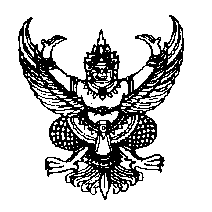 